ПРЕСС-РЕЛИЗСпециалисты Кадастровой палаты оказывают консультационную помощь в составлении договоровКадастровая палата по Краснодарскому краю напоминает об оказании необходимой консультационной помощи, как физическим, так и юридическим лицам. 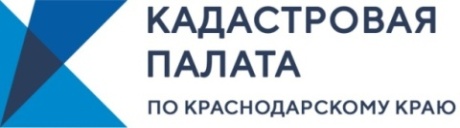 Чтобы не стать жертвой мошенников, де-юре грамотно составить договор по купли-продажи недвижимости,  вы можете по всем этим вопросам и не только обратиться к специалистам нашего учреждения.Зачем нужна консультация и помощь в составлении договоров?Чтобы корректно составить нужные документы и при этом не разбираться в сложных вопросах операций с недвижимостью самостоятельно.Помощь наших специалистов позволяет:избежать решений о приостановлении или отказе в кадастровом учете,корректно трактовать нормы законодательства,соблюдать все требования закона,исключить риски проведения сделок с недобросовестными участниками.Кому может понадобиться консультация?Гражданам, которые не знают, как правильно оформить сделку,боятся стать жертвой мошенников,нуждаются в совете опытного специалиста.Кадастровым инженерам.Инженеру может требоваться проверка технических планов, межевых планов, актов обследования. Предупреждение ошибок в документах положительно влияет на рейтинг кадастровых инженеров.За дополнительной информацией вы можете обратиться по номеру телефона 8-861-992-13-02 (добавочный 2060 или 2061), по адресу электронной почты: uslugi-pay@23.kadastr.ru.______________________________________________________________________________________________________Пресс-служба Кадастровой палаты по Краснодарскому краю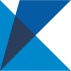 ул. Сормовская, д. 3, Краснодар, 350018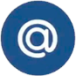 press23@23.kadastr.ru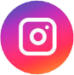 https://www.instagram.com/kadastr_kuban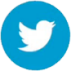 https://twitter.com/Kadastr_Kuban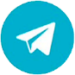 https://t.me/kadastr_kuban